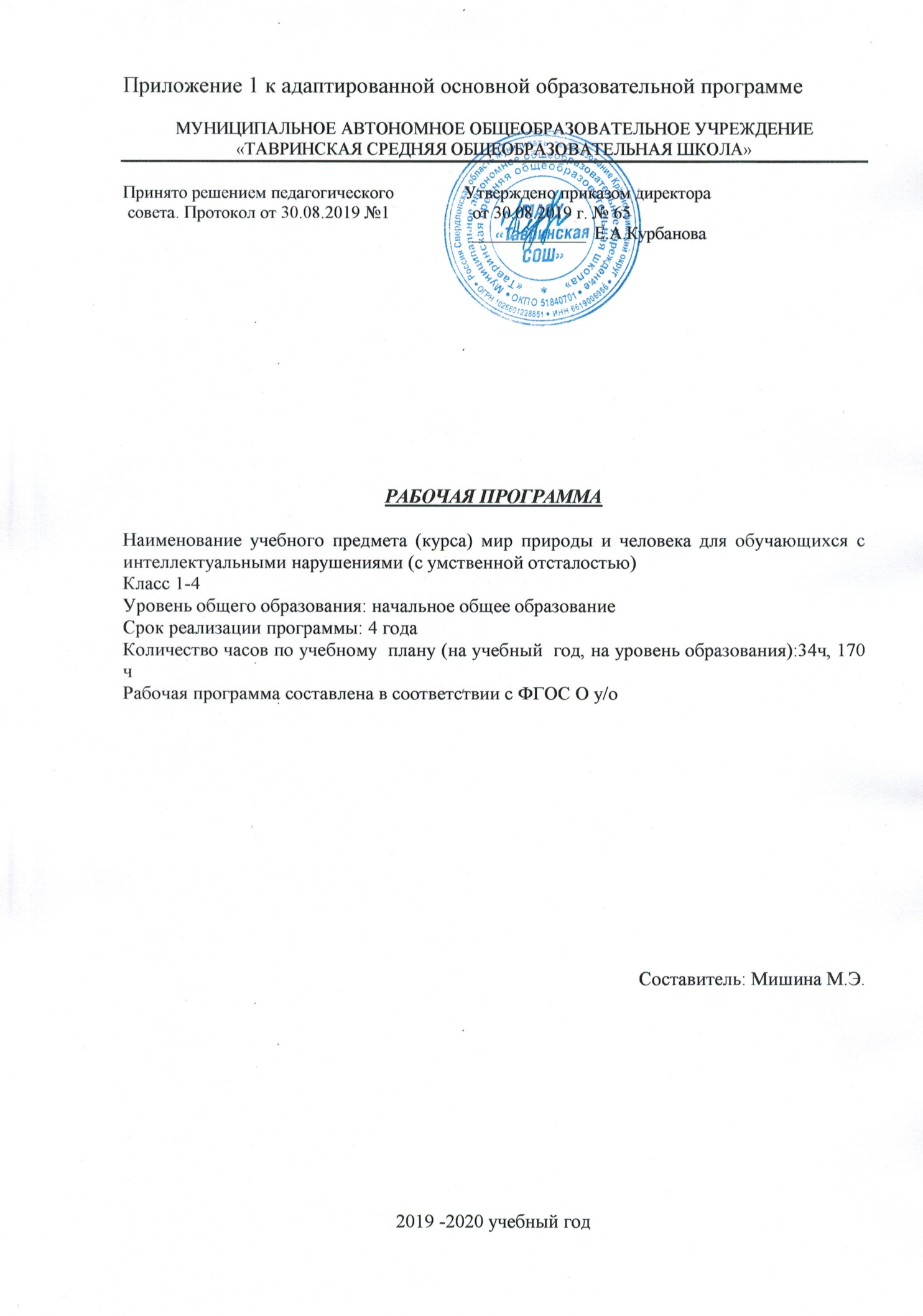 Планируемые результаты освоения обучающимися с умственной отсталостью (интеллектуальными нарушениями) программы начального образования попредмету «Мир природы и человека»Личностные результаты должны отражать:осознание себя как ученика, формирование интереса (мотивации) к учению, как одноклассника, друга;формирование положительного отношения к мнению учителя, сверстников;развитие способности оценивать результаты своей деятельности с помощью педагога и самостоятельно;развитие навыков сотрудничества со взрослыми и сверстниками в процессе выполнения задания, поручения;формирование элементарных эстетических потребностей, ценностей и чувств путем наблюдения за природой родного края;формирование первоначальных представлений о базовых ценностях: «добро», «терпение», «природа», «родной край», «семья»;формирование первоначальных знаний о безопасности и здоровом образе жизни,элементарных гигиенически навыков (охранительные режимные моменты (пальчиковая гимнастика, гимнастика для глаз, физминутка).Предметные результаты имеют два уровня овладения: минимальный и достаточный. Достаточный уровень освоения предметных результатов не является обязательным для всех обучающихся. Минимальный уровень является обязательным для всех обучающихся с умственной отсталостью.Минимальный и достаточный уровни усвоения предметных результатов по учебному предмету «Мир природы и человека»Минимальный уровень:-представления о назначении объектов изучения;-узнавание и называние изученных объектов на иллюстрациях, фотографиях;-отнесение изученных объектов к определенным группам (видео –родовые понятия);-называние сходных объектов, отнесенных к одной и той же изучаемой группе;-представления об элементарных правилах безопасного поведения в природе и обществе;-знание требований к режиму дня школьника;-представления об основных правилах личной гигиены и выполнение их в повседневнойжизни;-ухаживание за комнатными растениями; кормление зимующих птиц;составление повествовательного или описательного рассказа из 2-4 предложений об изученных объектах по предложенному плану.Достаточный уровень:-представления о взаимосвязях между изученными объектами, их месте в окружающеммире;-узнавание и называние изученных объектов на иллюстрациях,фотографиях и в натуральном виде в естественных условиях;-отнесение изученных объектов к определенным группам с учетом различных основанийдля классификации;-знание отличительных существенных признаков групп объектов;-знание	некоторых	правил	безопасного	поведения	в	природе	и	обществе	сучетомвозрастных особенностей;-соблюдение элементарных санитарно-гигиенических норм;-готовность к использованию сформированных умений при решении учебных, учебно-бытовых и учебно-трудовых задач в объеме программы.Содержание учебного предмета «Мир природы и человека»Содержание дисциплины предусматривает знакомство с объектами и явлениями окружающего мира и дает возможность постепенно раскрывать причинно-следственные связи между природными явлениями и жизнью человека.При отборе содержания курса «Мир природы и человека» учтены современные научные данные об особенностях познавательной деятельности, эмоционально волевойрегуляции, поведения младших школьников с умственной отсталостью (интеллектуальными нарушениями).Программа реализует современный взгляд на обучение естествоведческим дисциплинам, который выдвигает на первый план обеспечение:полисенсорности восприятия объектов;практического взаимодействия обучающихся с умственной отсталостью (интеллектуальными нарушениями) с предметами познания, по возможности в натуральном виде и в естественных условиях или в виде макетов в специально созданных учебных ситуациях;накопления представлений об объектах и явлениях окружающего мира через взаимодействие с различными носителями информации: устным и печатным словом, иллюстрациями, практической деятельностью в процессе решения учебно-познавательных задач, в совместной деятельности друг с другом в процессе решения проблемных ситуаций и т.п.;закрепления представлений, постоянное обращение к уже изученному, систематизации знаний и накоплению опыта взаимодействия с предметами познания в игровой, коммуникативной и учебной деятельности;постепенного усложнения содержания предмета: расширение характеристик предмета познания, преемственность изучаемых тем.Основное внимание при изучении курса «Мир природы и человека» уделено формированию представлений об окружающем мире: живой и неживой природе, человеке, месте человека в природе, взаимосвязях человека и общества с природой. Практическая направленность учебного предмета реализуется через развитие способностииспользованию знаний о живой и неживой природе, об особенностях человека как биосоциального существа для осмысленной и самостоятельной организации безопасной жизни в конкретных условиях.Структура курса представлена следующими разделами: «Сезонные изменения» , «Неживая природа», «Живая природа (в том числе человек)», «Безопасное поведение».Повышение эффективности усвоения учебного содержания требует организации большого количества наблюдений, упражнений, практических работ, игр, экскурсий для ознакомления и накопления опыта первичного взаимодействия с изучаемыми объектами и явлениями.Сезонные измененияВременные изменения. День, вечер, ночь, утро. Сутки, время суток. Время суток и солнце (по результатам наблюдений). Время суток на циферблате часов. Дни недели, порядок следования, рабочие и выходные дни. Неделя и месяц.Времена года: Осень. Зима. Весна. Лето. Основные признаки каждого времени года (изменения в неживой природе, жизни растений, животных и человека) Месяцы осенние, зимние, весенние, летние. Порядок месяцев в сезоне; в году, начиная с января. КалендарьОсень ― начальная осень, середина сезона, поздняя осень. Зима ― начало, середина, конец зимы. Весна ― ранняя, середина весны, поздняя весна. Смена времен года. Значение солнечного тепла и света. Преемственность сезонных изменений. Взаимозависимость изменений в неживой и живой природе, жизни людей (в том числе и по результатам наблюдений).Сезонные изменения в неживой природеИзменения, происходящие в природе в разное время года, с постепенным нараста-нием подробности описания качественных изменений: температура воздуха (тепло – холо-дно, жара, мороз, замеры температуры); осадки (снег – дождь, иней, град); ветер (холод-ный – теплый, направление и сила, на основе наблюдений);солнце (яркое – тусклое, боль-шое – маленькое, греет, светит) облака (облака, тучи, гроза), состояние водоемов (ручьи, лужи, покрылись льдом, теплая - холодная вода), почвы (сухая - влажная – заморозки).Солнце и изменения в неживой  и живой  природе. Долгота дня зимой и летом.Растения и животные в разное время годаЖизнь растений и животных (звери, птицы, рыбы, насекомые) в разные сезоны года. Сбор листьев, плодов и семян. Ознакомление с названиями растений и животных. Раннецветущие, летние и осенние растения. Увядание и появление растений. Подкормка птиц. Весенний сбор веток для гнездования птиц.Сад, огород. Поле, лес в разное время года. Домашние и дикие животные в разное время года.Одежда людей, игры детей, труд людей в разное время годаОдежда людей в разное время года. Одевание на прогулку. Учет времени года, погоды, предполагаемых занятий (игры, наблюдения, спортивные занятия).Игры детей в разные сезоны года.Труд людей в сельской местности и городе в разное время года. Предупреждение простудных заболеваний, гриппа, травм в связи с сезонными особенностями (похолодание, гололед, жара и пр.)Неживая природаСолнце, облака, луна, звезды. Воздух. Земля: песок, глина, камни. Почва. Вода. Узнавание и называние объектов неживой природы. Простейшие признаки объектов неживой природы по основным параметрам: внешний вид, наиболее существенные и заметные свойства (выделяемые при наблюдении ребенком), место в природе, значение. Элементарные сведения о Земле, как планете, и Солнце – звезде, вокруг которой в космосе двигается Земля.Живая природаРастенияРастения культурные. Овощи. Фрукты. Ягоды. Арбуз, дыня, тыква. Зерновые культуры. Внешний вид, место произрастания, использование. Значение для жизни человека. Употребление в пищу.Растения комнатные. Название. Внешнее строение (корень, стебель, лист). Уход. Растения дикорастущие. Деревья. Кустарники. Травянистые растения. Корень, стебель, лист, цветок, плод и семена. Первичные представление о способах размножения. Развитие растение из семени на примере гороха или фасоли. Значение растений в природе. Охрана, использование человеком.ГрибыШляпочные грибы: съедобные и не съедобные. Название. Место произрастания.Внешний вид. Значение в природе. Использование человеком.ЖивотныеЖивотные домашние. Звери. Птицы. Названия. Внешнее строение: части тела. Условия обитания, чем кормятся сами животные, чем кормят их люди. Место в жизни человека (для чего содержат животное), забота и уход за животным. Скотный двор, птичник, ферма.Животные дикие. Звери. Птицы.Змеи. Лягушка. Рыбы. Насекомые. Названия. Внешнее строение: названия частей тела. Место обитания, питание, образ жизни. Роль в природе. Помощь птицам зимой (подкормка, изготовление кормушек) и весной в период гнездования (сбор веток для гнезд, соблюдение тишины и уединенности птиц на природе).Охрана природы: наблюдения за жизнью живой природы, уход за комнатными растениями, посадка и уход за растением, бережное отношение к дикорастущим растениям, правили сбора урожая грибов и лесных ягод, ознакомление с правилами ухода за домашними животными, подкормка птиц зимой, сбор веток в период гнездования, ознакомление с видами помощи диким животным, и т.п.ЧеловекМальчик и девочка. Возрастные группы (малыш, школьник, молодой человек, взрослый, пожилой).Строение тела человека (голова, туловище, ноги и руки (конечности). Ориенти-ровка в схеме тела на картинке и на себе. Голова, лицо: глаза, нос, рот, уши. Покровы тела: кожа, ногти, волосы.Гигиена кожи, ногтей, волос (мытье, расчесывание, обстригание). Зубы. Гигиена полости рта (чистка зубов, полоскание). Гигиена рук (мытье). Органы чувств человека (глаза, уши, нос, язык, кожа). Значение в жизни человека (ознакомление с жизнью вокруг, получение новых впечатлений). Гигиена органов чувств. Бережное отношение к себе, соблюдение правил охраны органов чувств, соблюдение режима работы и отдыха. Первичное ознакомление с внутренним строением тела человека (внутренние органы).Здоровый образ жизни: гигиена жилища (проветривание, регулярная уборка), гигиена питания (полноценное и регулярное питание: овощи, фрукты, ягоды, хлеб, молочные продукты, мясо, рыба). Режим сна, работы. Личная гигиена (умывание, прием ванной), прогулки и занятия спортом .Человек – член общества: член семьи, ученик, одноклассник, друг.. Личные вещи ребенка: гигиенические принадлежности, игрушки, учебные вещи, одежда, обувь. Вещи мальчиков и девочек. Профессии людей ближайшего окружения ребенкаМагазины («овощи-фрукты», продуктовый, промтоварный (одежда, обувь, бытовая техника или др.), книжный). Зоопарк или краеведческий музей. Почта. Больница. Поликлиника. Аптека. Назначение учреждения. Основные профессии людей, работающих в учреждении. Правила поведения в магазине.Транспорт. Назначение. Называние отдельных видов транспорта (машины легковыегрузовые, метро, маршрутные такси, трамваи, троллейбусы, автобусы). Городской пассажирский транспорт. Транспорт междугородний. Вокзалы и аэропорты. Правила поведения.Наша Родина - Россия. Наш город. Населенные пункты. Столица. Флаг, Герб, Гимн России. Президент России. Наша национальность. Некоторые другие национальности. Национальные костюмы. Россия – многонациональная страна. Праздники нашей страны. Достижение нашей страны в науке и искусствах. Великие люди страны или края. Деньги нашей страны. Получение и расходование денег.Безопасное поведение в природе.Правила поведения человека при контакте с домашним животным. Правила поведения человека с диким животным в зоопарке, в природе.Правила поведение в лесу, на воде, в грозу. Предупреждение отравления ядовитыми грибами, ягодами. Признаки. Вызов скорой помощи по телефону. Описание состояния больного.Правила поведения с незнакомыми людьми, в незнакомом месте.Правила поведения на улице. Движения по улице группой. Изучение ПДД: сигналы светофора, пешеходный переход, правила нахождения ребенка на улице (сопровождение взрослым, движение по тротуару, переход улицы по пешеходному переходу). Правила безопасного поведения в общественном транспорте.Правила безопасного использование учебных принадлежностей, инструментов для практических работ и опытов, с инвентарем для уборки класса. Правила обращения с горячей водой (в кране, в чайнике), электричеством, газом (на кухне).Телефоны первой помощи. Звонок по телефону экстренных служб.Тематическое планирование «Мир природы и человека» 3 классТематическое планирование по предмету «Мир природы и человека»1 час в неделю, 34 часа  в год, 4 классТематическое планирование по предмету «Мир природы и человека» (66 ч.)1 класс№Тема урокап/п1Погода (дни ясные, солнечные, пасмурные, идет дождь, снег).2Осень. Изменения в природе.Экскурсия.3Жизнь растений и животных в осенние месяцы.4Наблюдения за изменениями в природе осенью. Сентябрь. Растения.5Похолодание. Листопад (различение листьев деревьев по цвету, величине, форме).6Отлет птиц.7Изменения в природе зимой. Приметы зимы.8Зима. Холод, снег, лед, мороз.9Птицы зимой. Подкормка птиц.10Изменения в природе весной.Жизнь животных и растений.11Весна.Потепление, сосульки, таяние снега, распускание почек.12Прилет птиц.13Школьное здание. Классы, коридоры, спортзал, гардероб.14Школьная столовая. Экскурсия.15Классная комната. Правила поведения в классной комнате.16Учебные вещи. Их назначение. Обращение с ними.17Кукла, мишка, пирамидка, машины и др.18Учебные вещи и игрушки. Сравнение.19Семья. Мама, папа, бабушка, дедушка, братья, сестры.20Отношение к близким людям.21Школьная форма девочек (блузка, юбка).22Школьная форма мальчиков (пиджак, брюки, рубашка).23Практическая работа «Уход за школьной формой (чистка сухой щеткой, хранение)».24Туфли, ботинки, тапочки, сапоги.25Практическая работа «Уход за обувью (чистка щеткой, протирка)».26Помидор, огурец или другие.27Цвет, форма, величина, вкус, запах. Сравнение овощей по этим признакам.28Употребление в пищу.29Яблоко, груша или другие.30Цвет, форма, величина, вкус, запах. Сравнение фруктов по этим признакам.31Употребление в пищу.32Комнатные растения. Уход за ними.33Домашние комнатные растения. Называние.34Классные комнатные растения. Практическая работа «Узнавание и называние».35Кошка, собака. Узнавание, называние. Внешний вид, повадки,пища. Какую пользу приносят человеку. Забота человека о них.36Лошадь, корова. Узнавание, называние. Внешний вид, повадки,пища. Какую пользу приносят человеку. Забота человека о них.37Овца, коза. Узнавание, называние. Внешний вид, повадки,пища. Какую пользу приносят человеку. Забота человека о них.38Гусь, утка, курица. Узнавание, называние. Внешний вид, повадки, пища. Какую пользуприносят человеку. Забота человека о них.39Волк, лиса. Внешний вид. Образ жизни. Питание.40Медведь, рысь. Внешний вид. Образ жизни. Питание.41Ёжик, барсук. Внешний вид. Образ жизни. Питание.42Заяц, белка. Внешний вид. Образ жизни. Питание.43Волк, лиса. Внешний вид. Образ жизни. Питание.44Лось, олень. Внешний вид. Образ жизни. Питание.45Голубь, воробей, ворона и др. Внешний вид. Где живет, чем питается.46Экскурсия в парк для наблюдения за поведением птиц.47Ласточка, грач, жаворонок и др. Внешний вид. Где живет, чем питается.48Орел, беркут, ястреб. Внешний вид. Где живет, чем питается.49Сова, кукушка, клест. Внешний вид. Где живет, чем питается.50Охрана здоровья.51Части тела человека. Голова. Уход за головой.52Части тела человека. Шея. Уход за шеей.53Части тела человека. Туловище. Уход за туловищем.54Части тела человека. Руки. Уход за руками.55Рука правая и левая.56Нога правая и левая.57Охрана здоровья. Глаза. Уход за глазами.58Охрана здоровья. Уши. Уход за ушами.59Охрана здоровья. Зубы. Уход за зубами.60Охрана здоровья. Нос. Уход за носом.61Охрана здоровья. Занятия спортом.62Повторение изученного по разделу «Сезонные изменения в природе»63Повторение изученного по темам «Школа. Класс. Учебные вещи»64Повторение изученного по теме «Семья».65Повторение изученного по теме «Овощи, фрукты»66Повторение изученного по темам «Растения. Домашние и дикие животные. Птицы»Тематическое планирование по предмету «Мир природы и человека» (34 ч.)2 класс№Тема урокап/п1Смена времѐн года.2Сутки. Части состояния суток.3Долгота дня летом.4Долгота дня зимой5Экскурсия в природу.6Осень  рисунок  по  наблюдениям. Явления и состояния  неживой  природы:похолодание, дождь.7Наблюдение за растениями: тополь, дуб, сирень, калина, шиповник. Увяданиетрав. Экскурсия.8Работа в саду и огороде осенью.9Животные осенью.10Животные осенью.11Занятия людей осенью.12Обобщающий урок по теме «Осень»13Сезонные изменения зимой.14Растения зимой.15Животные зимой.Животные зимой.16Занятия людей зимой.Занятия людей зимой.17Обобщающий урок по теме «Зима»Обобщающий урок по теме «Зима»Обобщающий урок по теме «Зима»18Вода. Простейшие свойства воды.Вода. Простейшие свойства воды.Вода. Простейшие свойства воды.19Вода горячая и холодная. Практическая работа «Наблюдение за изменениемВода горячая и холодная. Практическая работа «Наблюдение за изменениемВода горячая и холодная. Практическая работа «Наблюдение за изменениемВода горячая и холодная. Практическая работа «Наблюдение за изменениемВода горячая и холодная. Практическая работа «Наблюдение за изменениемВода горячая и холодная. Практическая работа «Наблюдение за изменениемТемпературы воды».Температуры воды».20Первичные представления о температуре, термометре.Первичные представления о температуре, термометре.Первичные представления о температуре, термометре.Первичные представления о температуре, термометре.21Вода в природе: дождь, снег, лѐд. Вода в природе: река, озеро (пруд), болото.Вода в природе: дождь, снег, лѐд. Вода в природе: река, озеро (пруд), болото.Вода в природе: дождь, снег, лѐд. Вода в природе: река, озеро (пруд), болото.Вода в природе: дождь, снег, лѐд. Вода в природе: река, озеро (пруд), болото.Вода в природе: дождь, снег, лѐд. Вода в природе: река, озеро (пруд), болото.Вода в природе: дождь, снег, лѐд. Вода в природе: река, озеро (пруд), болото.Состояние воды зимой. Экскурсия на водоѐм (пруд).Состояние воды зимой. Экскурсия на водоѐм (пруд).Состояние воды зимой. Экскурсия на водоѐм (пруд).Состояние воды зимой. Экскурсия на водоѐм (пруд).22Значение воды.Значение воды.23Комнатные растения. Названия и отличительные признаки. Условия для жизниКомнатные растения. Названия и отличительные признаки. Условия для жизниКомнатные растения. Названия и отличительные признаки. Условия для жизниКомнатные растения. Названия и отличительные признаки. Условия для жизниКомнатные растения. Названия и отличительные признаки. Условия для жизниКомнатные растения. Названия и отличительные признаки. Условия для жизнирастений.24Растения влаголюбивые, засухоустойчивые: традесканция, кактус. Светолюбивые иРастения влаголюбивые, засухоустойчивые: традесканция, кактус. Светолюбивые иРастения влаголюбивые, засухоустойчивые: традесканция, кактус. Светолюбивые иРастения влаголюбивые, засухоустойчивые: традесканция, кактус. Светолюбивые иРастения влаголюбивые, засухоустойчивые: традесканция, кактус. Светолюбивые иРастения влаголюбивые, засухоустойчивые: традесканция, кактус. Светолюбивые итенелюбивые растения: фиалка, традесканция. Уход за комнатными растениями.тенелюбивые растения: фиалка, традесканция. Уход за комнатными растениями.тенелюбивые растения: фиалка, традесканция. Уход за комнатными растениями.тенелюбивые растения: фиалка, традесканция. Уход за комнатными растениями.тенелюбивые растения: фиалка, традесканция. Уход за комнатными растениями.тенелюбивые растения: фиалка, традесканция. Уход за комнатными растениями.25Огород.Овощи,  ихпризнаки.Овощи  в питании человека. Сад. Фрукты, ихОвощи  в питании человека. Сад. Фрукты, ихОвощи  в питании человека. Сад. Фрукты, ихпризнаки. Фрукты в питании человека.признаки. Фрукты в питании человека.признаки. Фрукты в питании человека.признаки. Фрукты в питании человека.26Явления природы весной. Появление трав, цветов: одуванчик, ландыш. Экскурсия.Явления природы весной. Появление трав, цветов: одуванчик, ландыш. Экскурсия.Явления природы весной. Появление трав, цветов: одуванчик, ландыш. Экскурсия.Явления природы весной. Появление трав, цветов: одуванчик, ландыш. Экскурсия.Явления природы весной. Появление трав, цветов: одуванчик, ландыш. Экскурсия.Явления природы весной. Появление трав, цветов: одуванчик, ландыш. Экскурсия.27Растения весной.Растения весной.28Животные весной. Занятия людей весной.Животные весной. Занятия людей весной.Животные весной. Занятия людей весной.Животные весной. Занятия людей весной.29Домашние животные. Дикие  животные.  Сравнение домашних  и  диких  животных:Домашние животные. Дикие  животные.  Сравнение домашних  и  диких  животных:Домашние животные. Дикие  животные.  Сравнение домашних  и  диких  животных:Домашние животные. Дикие  животные.  Сравнение домашних  и  диких  животных:Домашние животные. Дикие  животные.  Сравнение домашних  и  диких  животных:Домашние животные. Дикие  животные.  Сравнение домашних  и  диких  животных:кошка – рысь, собака – волк. Необходимые условия для жизни домашних животных.кошка – рысь, собака – волк. Необходимые условия для жизни домашних животных.кошка – рысь, собака – волк. Необходимые условия для жизни домашних животных.кошка – рысь, собака – волк. Необходимые условия для жизни домашних животных.кошка – рысь, собака – волк. Необходимые условия для жизни домашних животных.кошка – рысь, собака – волк. Необходимые условия для жизни домашних животных.Отношение человека к животным.Отношение человека к животным.Отношение человека к животным.30Рыбы. Внешний вид. Рыбы. Среда обитания. Образ жизни. Польза от рыбоводства иРыбы. Внешний вид. Рыбы. Среда обитания. Образ жизни. Польза от рыбоводства иРыбы. Внешний вид. Рыбы. Среда обитания. Образ жизни. Польза от рыбоводства иРыбы. Внешний вид. Рыбы. Среда обитания. Образ жизни. Польза от рыбоводства иРыбы. Внешний вид. Рыбы. Среда обитания. Образ жизни. Польза от рыбоводства иРыбы. Внешний вид. Рыбы. Среда обитания. Образ жизни. Польза от рыбоводства иохрана рыбных угодий.охрана рыбных угодий.31Гигиена тела человека, закаливание. Питание человека. Органы пищеварения: ротоваяГигиена тела человека, закаливание. Питание человека. Органы пищеварения: ротоваяГигиена тела человека, закаливание. Питание человека. Органы пищеварения: ротоваяГигиена тела человека, закаливание. Питание человека. Органы пищеварения: ротоваяГигиена тела человека, закаливание. Питание человека. Органы пищеварения: ротоваяГигиена тела человека, закаливание. Питание человека. Органы пищеварения: ротоваяполость, пищевод, желудок, кишечник.полость, пищевод, желудок, кишечник.полость, пищевод, желудок, кишечник.полость, пищевод, желудок, кишечник.32Значение овощей и фруктов для правильного питания. Пища человека. ПравильноеЗначение овощей и фруктов для правильного питания. Пища человека. ПравильноеЗначение овощей и фруктов для правильного питания. Пища человека. ПравильноеЗначение овощей и фруктов для правильного питания. Пища человека. ПравильноеЗначение овощей и фруктов для правильного питания. Пища человека. ПравильноеЗначение овощей и фруктов для правильного питания. Пища человека. Правильноепитание.Режимпитания.ПитаниеиЛичная гигиена человека.Профилактика пищевых отравлений.Профилактика пищевых отравлений.Профилактика пищевых отравлений.33Явления природы летом.Явления природы летом.34Растения и животные летом.Растения и животные летом.Растения и животные летом.Содержание темСезонные изменения в неживой природе1.Времена года. Осень2Календарь. Название месяцев Пр.р: Составление осеннего календаря природыРастения и животные осенью3Растения осенью4Животные осеньюТруд человека осенью5Занятия людей осенью6Значение овощей и фруктов для человека.Неживая природа7Воздух и его значение в жизни растений, животных, человека8Термометр. 9Ветер. Стороны горизонта: север, юг, запад, восток10Направление ветра. ЭкскурсияЖивая природа. Растения11Сравнение и распознавание растений по их признакам: деревья, кустарники, травы.12Части растений: корень, стебель (ствол), ветки, почки, листья, цветы.13Растения сада14Лес. Растения леса. Плоды и семена15Деревья хвойные и лиственные, кустарники16Грибы. Съедобные и несъедобные17Травы полезные и травы опасныеСезонные изменения в природе18.Изменения в природе с наступлением зимы. Составление зимнего календаря природыРастения и животные зимой19Животные зимой. Зимующие и перелётные птицы20Занятия людей зимойЖивая природа. Животные21Дикие обитатели леса. Приспособление диких животных к природным  условиям22Домашние животные. Уход за домашними животными23Птицы. Внешний вид, питание, повадки, образ жизниЧеловек24Дыхание человека. Работа легких25Температура тела человека. Градусник и его назначение26Профилактика простудных заболеваний. Гигиена органов дыхания27Сердце, кровь. Пульс.28Окружающая среда и здоровье человека29Питание человека. Употребление в пищу овощей, фруктов, молочных продуктов, мясаСезонные изменения в природе30Сезонные изменения в природе. Составление весеннего календаря природы31Растения весной32Занятия людей веснойЖивая природа33Птицы перелетные34Хищные птицы. Растения и животные летом №п/пТема1Сезонные изменения в природе в природе. Осень2Сад, лес, огород, осенью.3Дикие и домашние животные осенью.4Явления в неживой природе осенью.5Труд людей осенью6Почва. Состав почвы (песок, глина, камни)7Простейшие свойства почвы, их значение для растений.8Способы обработки почвы: рыхление, полив.9Формы поверхности Земли: равнина, овраги, холмы, горы.10Растения сада, огорода, леса, их сравнение.11Растения культурные и дикорастущие.12Уход за цветами в саду13Лекарственные растения14Редкие растения и их охрана15Парк (сквер). Создание человеком парков16Растения поля. Рожь, пшеница, овес и другие растения. Уход человека за растениями поля, их значение в жизни человека.17Строение растений поля (корень стебель-соломина, лист, колос, метелка)18Влияние сезонных изменений на жизнь полевых растений.19Птицы зимующие и перелетные.20Лесные животные.21Домашние животные: лошадь, овца, корова, свинья22Разведение человеком домашних животных, уход за ними.23Домашние птицы: куры, гусь, утка. Внешний вид, повадки, забота о потомстве. Уход за ними.23Птицы. Разнообразие птиц. Птицы -  друзья сада, охрана птиц. 24Насекомые. Внешний вид, образ жизни, питание полезные насекомые.25Разведение и использование человеком пчел. Пасека.26Голова и мозг человека. Профилактика травматизма головного мозга.27 Режим дня. Предупреждение перегрузок, правильное чередование труда и отдыха.28Влияние солнца на изменения в природе. Времена года. Весна29Растения весной30Животные весной31Труд людей весной. 32Сезонные изменения в природе. Лето. Итоговая контрольная работа33Растения и животные летом34Закрепление и обобщение знаний. Труд людей летомИтого: 34 часа